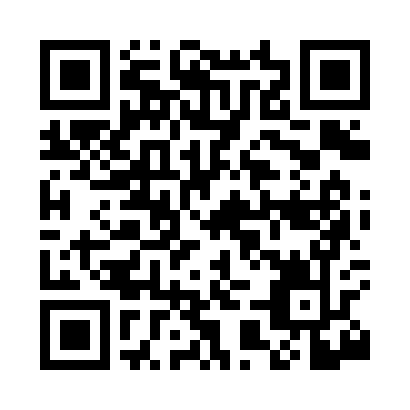 Prayer times for Cyrus, Minnesota, USAMon 1 Jul 2024 - Wed 31 Jul 2024High Latitude Method: Angle Based RulePrayer Calculation Method: Islamic Society of North AmericaAsar Calculation Method: ShafiPrayer times provided by https://www.salahtimes.comDateDayFajrSunriseDhuhrAsrMaghribIsha1Mon3:405:381:275:379:1611:142Tue3:415:391:275:379:1511:133Wed3:425:391:275:379:1511:134Thu3:435:401:285:379:1511:125Fri3:445:411:285:379:1411:116Sat3:455:411:285:379:1411:107Sun3:465:421:285:379:1411:098Mon3:475:431:285:379:1311:089Tue3:495:441:285:379:1311:0710Wed3:505:451:285:379:1211:0611Thu3:515:451:295:379:1111:0512Fri3:535:461:295:379:1111:0413Sat3:545:471:295:379:1011:0314Sun3:565:481:295:379:0911:0115Mon3:575:491:295:369:0911:0016Tue3:595:501:295:369:0810:5917Wed4:005:511:295:369:0710:5718Thu4:025:521:295:369:0610:5619Fri4:045:531:295:369:0510:5420Sat4:055:541:295:359:0410:5321Sun4:075:551:295:359:0310:5122Mon4:095:561:295:359:0210:4923Tue4:105:571:295:349:0110:4824Wed4:125:581:305:349:0010:4625Thu4:145:591:305:348:5910:4426Fri4:166:001:305:338:5810:4327Sat4:176:021:295:338:5710:4128Sun4:196:031:295:338:5610:3929Mon4:216:041:295:328:5410:3730Tue4:236:051:295:328:5310:3531Wed4:246:061:295:318:5210:33